Конспект индивидуального логопедического занятияна тему: «Автоматизация звука Ш изолированно, в слогах, словах и дифференциация звуков Ш – С »Цель: Закреплять произношение звука Ш в слогах и словах.Задачи:Коррекционно - образовательные задачи: автоматизация произношения звука Ш (изолированного звука, в слогах, слоговых сочетаниях, словах);закрепление умения осуществлять слоговой анализ слова; закрепление знания графического изображения буквы Ш; развитие фонематических представлений (дифференциация звуков Ш и  С в словах) Коррекционно - развивающие задачи: развитие артикуляционной, общей и мелкой моторики; развитие фонематического слуха, формирование навыка самоконтроля за собственной речью; развитие внимания, памяти, логического мышления. Развитие правильности выдоха при произношении шипящих звуков.Коррекционно – воспитательные  задачи: Формирование навыков самостоятельности, усидчивости, сохраняя интерес к логопедическим занятиям; Технология: применение элементов технологии решения изобретательных задач (ТРИЗ).Оборудование:  дорожка «Следы», мячик су-джок, цветные карандаши, лист бумаги, мяч,  предметные картинки со звуком Ш и без него, изображение мальчика, мишки и миски, лоточек с манкой, карточка с шершавой буквой Ш. Ход занятия:1. Орг. момент, сообщение темы занятия: - Сегодня на занятии мы будем учиться правильно произносить звук Ш. Но сначала давайте с вами поздороваемся.      - С добрым утром глазки! Вы проснулись? ( поглаживают веки глаз)    - С добрым утром ушки! Вы проснулись ? (поглаживают уши)    - С добрым утром ручки! Вы проснулись? (поглаживают ручки)         - С добрым утром ножки! Вы проснулись? (притоптываем)         - С добрым утром солнце! Мы проснулись! (руки раскрываются навстречу солнышку).     2. Дыхательная гимнастика.Выполним дыхательное  упражнение «Шарик»Надуваем быстро шарик.Он становится большой.Вдруг он лопнул, воздух вышел,Стал он тонкий и худой. (вдох носом - живот наполняется воздухом, выдох ртом - воздух медленно выходит)    3. Артикуляционная гимнастика. Работа с настенным зеркалом. Упражнения для звука "Ш":1. Наказать непослушный язычок. Немного приоткрыть рот, спокойно положить язык на нижнюю губу и, пошлепывая его губами, произносит звуки пя-пя-пя... Теперь покусываем язык зубами, произносим та-та-та…   2. Сделать язык широким. Удерживать широкий язык в спокойном положении при открытом рте под счет от одного до десяти.3. Вкусное варенье.  Слегка приоткрыть рот и широким передним краем языка облизать верхнюю губу, делая движение языком сверху вниз.4. Приклей конфетку. Положить широкий кончик  языка на нижнюю губу. На самый край положить кусочек ириски, приклеить его к небу за верхними зубами.    4. Уточнение артикуляционного уклада и характеристика звука Ш.Когда мы произносим звук  [ш], губы округлены, слегка выдвинуты вперед, широкий язык поднимается к бугоркам за верхние зубы. Струя воздуха выходит теплая. Голосовые связки не дрожат, значит, звук глухой. Звук [ш] согласный,  потому, что встречается преграда – язык.        5.  Автоматизация звука Ш изолированно. Песенка ветерка. Длительное произношение звука "Ш" по подражанию.Логопед:  Хлопни в ладоши, когда услышишь звук Ш.  Логопед называет слова: шапка, кот, кошка, ворона, карандаш.6. Автоматизация звука Ш в слогах и слоговых сочетаний:Дорожка  «Следы» (дорожка с изображением следов с наклеенными на них элементами аппликатора Кузнецова).  Ребенок наступает на «следы» и произносит слоги:ша-шу-ши           аш-уш-иш        шта-шту-штыши-ша-шу           иш-аш-уш        шка-шко-шкушу-ши-ша           уш-иш-аш        шма-шмо-шма                                                             шну-шна-шныЗатем ребенок берет мячик су-джока, делает круговые движения и произносит сочетания со звуком Ш:аШта - аШва – аШка – анШа – амШа – акШа.       7.  Автоматизация звука Ш в словах:Логопед: Давай поиграем в игру “Подари игрушку”. Но помни, что мы будем дарить подарки, в названии которых есть звук Ш. Предметные картинки и картинка с изображением мальчика лежат на столе. Ребенок берет картинку, правильно ее называет и “дарит мальчику” картинки со звуком Ш.    Дидактическая игра «Где спрятался звук»Выбери  картинки где звук «Ш»  стоит в начале, середине, конце слова.Картинки: шапка, шуба, шина, машина, кувшин, башня, душ, карандаш, ландыш.        8. Знакомство с буквой Ш (элементы технологии М.Монтессори).Логопед: Давай познакомимся с буковкой Ш.  Звуки мы слышим и произносим. Каждый звук обозначается буквой.Звук Ш – мы обозначаем вот такой буквой, она похожа на расческу. Возьми карточку с шершавой буквой, обведи ее двумя пальцами (указательным и средним). А потом попробуй прописать букву на манке.  Буквы можно не только прочитать, почувствовать пальцем, но и написать на манке.        9. ФизминуткаКаждый день по утрам делаем зарядку.Очень нравится нам делать по порядку.Весело шагать, руки поднимать,Приседать и вставать, прыгать и скакать.        10. Дифференциация звуков С и Ш.Логопед: Как ты думаешь, что случится, если вдруг звук Ш исчезнет из русского языка и заменится звуком С? Вот, например, посмотри на картинки (мишка и миска). Что здесь нарисовано? Произнеси, только помни, что звук Ш поменялся на С.Ребёнок: Миска – миска.Логопед: Слова звучат одинаково, но предметы разные. А если я тебя попрошу “покажи мишку”, а говорить буду “покажи миску”. Что ты покажешь?Ребёнок показывает миску.Логопед: Что же получится? Ребёнок: Получится путаница. Мы не будем друг друга понимать.Логопед: Правильно. Вставай, поиграем с мячом. Я буду называть слова со звуком С, а ты в этих словах С меняй на Ш, получая новые слова. (Мяч кидаем друг другу при каждом слове).усы - уши, коса - каша, крыса - крыша,сила - шило, каска - кашка, маска - Машка,миска - мишка, сесть - шесть…       10. Развитие мелкой моторики. Логопед: Перед тобой картинки, возьми карандаш и раскрась только те предметы, в названии которых есть звук Ш, и назови их. 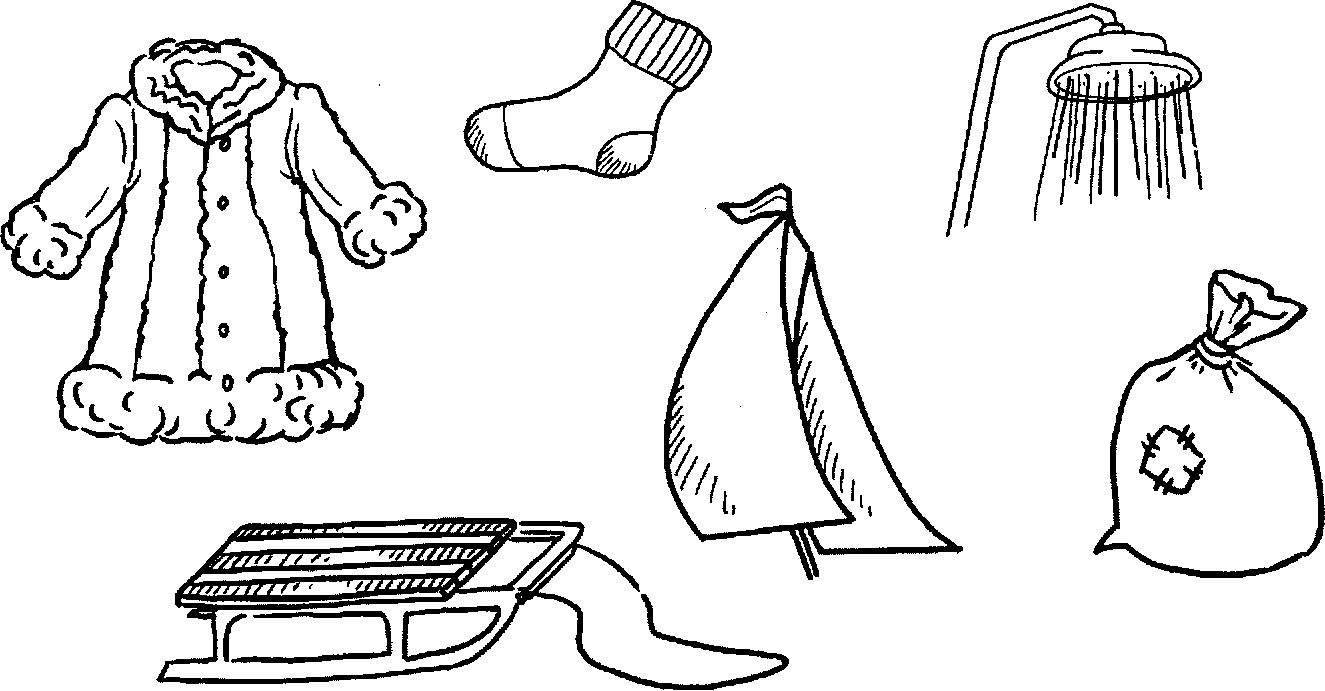 Логопед: Какие предметы ты не раскрасил? Почему?Ребенок: Не раскрасил предметы: носок, санки, парус, потому что в этих словах звук С, а не Ш.           11. Итог занятия. Логопед: Над каким звуком мы работали?                Как он произносится?                 Какой это звук?                Скажи, пожалуйста, что такое важное ты узнал сегодня?Ребёнок: Надо правильно произносить звук Ш в словах, чтобы не было путаницы, чтобы мы друг друга понимали.Логопед: Молодец, сегодня  ты замечательно позанимался.